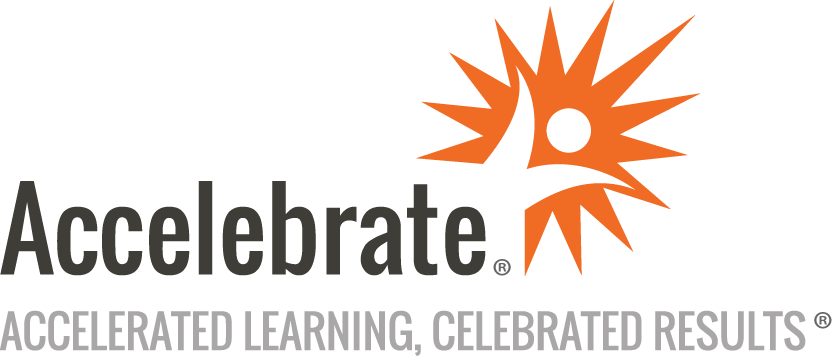 VMware Horizon: Deploy and ManageCourse Number: VM-102
Duration: 5 daysOverviewAccelebrate's VMware Horizon course  (v8) teaches attendees how to deploy and manage virtual desktops and applications through the VMware Horizon 8 desktop infrastructure platform.PrerequisitesAll attendees must take VMware vSphere: Install Configure Manage course.MaterialsAll attendees receive the official VMware courseware for this course.Software Needed on Each Student PCA modern web browser and an Internet connection free of restrictive firewalls, so that the student can connect by SSH and Remote Desktop (RDP) into the virtual environment for the training.ObjectivesRecognize the features and benefits of HorizonUse VMware vSphere® to create VMs to be used as desktops for HorizonCreate and optimize Windows VMs to create Horizon desktopsInstall and configure Horizon Agent on Horizon desktopConfigure and manage the VMware Horizon® client systems and connect the client to a VMware Horizon desktopConfigure, manage, and entitle desktop pools of full VMsConfigure, manage, and entitle pools of instant-clone desktopsCreate and use Remote Desktop Services (RDS) desktops and application poolsMonitor the Horizon environment using Horizon Console Dashboard and Horizon Help Desk ToolIdentify Horizon Connection Server installation, architecture, and requirementsDescribe the authentication and certification options for a Horizon environmentOutlineIntroduction Introductions and course logisticsCourse objectivesIntroduction to VMware Horizon Recognize the features and benefits of HorizonDescribe the conceptual and logical architecture of HorizonIntroduction to Use Case Define a use case for your virtual desktop and application infrastructureConvert customer requirements to use-case attributesvSphere for Horizon 8 Explain basic virtualization conceptsUse VMware vSphere® Client™ to access your vCenter Server system and VMware ESXi™ hostsCreate, provision, and remove a virtual machineVMware Horizon Desktops Create a Windows and a Linux virtual machine using vSphereOptimize and prepare Windows and Linux virtual machines to set up Horizon desktop VMsVMware Horizon Agents Outline the configuration choices when installing Horizon Agent on Windows and Linux virtual machinesCreate a gold master for Windows Horizon desktopsVMware Horizon Pools Identify the steps to set up a template for desktop pool deploymentList the steps to add desktops to the VMware Horizon® Connection Server™ inventoryCompare dedicated-assignment and floating-assignment poolsOutline the steps to create an automated poolDefine user entitlementExplain the hierarchy of global, pool-level, and user-level policiesVMware Horizon Client Options Describe the different clients and their benefitsAccess Horizon desktop using various Horizon clients and HTMLConfigure integrated printing, USB redirection, and the shared folders optionConfigure session collaboration and media optimization for Microsoft TeamsCreating and Managing Instant-Clone Desktop Pools List the advantages of instant clonesExplain the provisioning technology used for instant clone desktop poolsSet up an automated pool of instant clonesPush updated images to instant clone desktop poolsCreating RDS Desktop and Application Pools Explain the difference between an RDS desktop pool and an automated poolCompare and contrast an RDS session host pool, a farm, and an application poolCreate an RDS desktop pool and an application poolAccess RDS desktops and application from Horizon ClientUse the instant clone technology to automate the build-out of RDSH farmsConfigure load-balancing for RDSHs on a farmMonitoring VMware Horizon Monitor the status of the Horizon components using the Horizon Administrator console dashboardMonitor desktop sessions using the HelpDesk toolHorizon Connection Server Recognize VMware Horizon reference architectureIdentify the Horizon Connection Server supported featuresIdentify the recommended system requirements for Horizon Connection ServerConfigure the Horizon event databaseOutline the steps for the initial configuration of Horizon Connection ServerDiscuss the ADAM database as a critical component of Horizon Connection Server installationVMware Horizon Authentication and Certificates Compare the authentication options that Horizon Connection Server supportsDescribe the Smartcard authentication options that Horizon Connection Server supportsOutline the steps to create a Horizon administrator and custom rolesDescribe the roles available in a Horizon environmentExplain the role that certificates play for Horizon Connection ServerInstall and configure certificates for Horizon Connection ServerInstall and configure True SSO in a Horizon environmentWorkspace ONE Access & Virtual Application Management Recognize the features and benefits of Workspace ONE AccessRecognize the Workspace ONE Access console featuresExplain identity management in Workspace ONE AccessExplain access management in Workspace ONE AccessDescribe the Workspace ONE Access directory integrationDescribe the Workspace ONE Access directory integrationDeploy virtual applications with Workspace servicesVMware Horizon Performance and Scalability Describe the purpose of a replica connection serverExplain how multiple Horizon Connection Server instances in a pod maintain synchronizationDescribe the 3D rendering options available in Horizon 8List the steps to configure graphics cards for use in a Horizon environmentConfigure a load balancer for use in a Horizon environmentExplain Horizon Cloud Pod Architecture LDAP replication and VIPAExplain Horizon Cloud Pod Architecture scalability optionsManaging VMware Horizon Security Explain concepts relevant to secure Horizon connectionsDescribe how to restrict Horizon connections.Discuss the benefits of using Unified Access GatewayList the two-factor authentication options that are supported by Unified Access GatewayList Unified Access Gateway firewall rulesDescribe the situation in which you might deploy Unified Access Gateway instances with one, two, or three network interfacesConclusion